РЕЦЕНЗИЯНа выпускную квалификационную работу Цветкова Андрея Леонидовича«Моделирование демографических процессов в Санкт-Петербурге»	Выпускная работа Цветкова А.Л. посвящена достаточно актуальной теме математического моделирования демографических процессов. В качестве инструмента исследования автором выбран аппарат временных рядов, который позволяет с определенной точностью строить прогноз развития демографической ситуации на определенной территории. Следует отметить, что краткосрочный прогноз на 2017 год получен на основе актуальных данных Росстата с 1970 года. Полученная погрешность прогноза проанализирована на основе известных информационных критериев.	В качестве замечаний наряду с некоторыми стилистическими шероховатостями отмечу следующее:На странице 4 при констатации факта роста численности людей пенсионного возраста за 2011,2012 год указаны данные, не соответствующие данной тенденции. По всей видимости, необходимо увеличить приведенные данные на порядок;В работе не нашлось места для описания процедуры получения коэффициентов полиномиального тренда (стр. 14-15)Несмотря на указанные замечания, работа Цветкова А.Л. производит хорошее впечатление. Автор продемонстрировал способность решать серьезные прикладные задачи и эффективно применять при этом соответствующие инструменты. Считаю, что выпускная квалификационная работа Цветкова Андрея Леонидовича заслуживает оценки «отлично». Рецензент, к.ф.-м.н.                            А.В.Екимов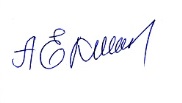 